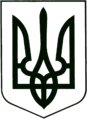 УКРАЇНА
МОГИЛІВ-ПОДІЛЬСЬКА МІСЬКА РАДА
ВІННИЦЬКОЇ ОБЛАСТІ  РІШЕННЯ №937Про встановлення охоронної зони під метеорологічним майданчиком Вінницького обласного центру з гідрометеорології Керуючись ст.ст. 26, 59 Закону України «Про місцеве самоврядування в Україні», відповідно до ст.ст. 12, 112 Земельного кодексу України, постанови Кабінету Міністрів України від 11 грудня 1999 року №2262 «Про затвердження Порядку встановлення охоронних зон навколо об’єктів, призначених для гідрометеорологічних спостережень та інших видів гідрометеорологічної діяльності, та режиму їх використання», розглянувши клопотання Вінницького обласного центру з гідрометеорології, -                                          міська рада ВИРІШИЛА:Надати дозвіл Вінницькому обласному центру з гідрометеорології на встановлення охоронної зони під метеорологічним майданчиком в межах земельної ділянки, кадастровий номер 0510400000:00:002:0426, (код 03.15) «Для будівництва та обслуговування інших будівель громадської забудови», загальною площею 0,0320 га, за адресою: м. Могилів-Подільський, вул. Полтавська, 3, що знаходиться в постійному користуванні відповідно до державного акту на право постійного користування земельною ділянкою серія та номер: Б 000226, виданий 01.10.1985 року Виконавчим комітетом Могилів-Подільської міської ради Вінницької області.Контроль за виконанням даного рішення покласти на першого заступника міського голови Безмещука П.О. та на постійну комісію міської ради з питань земельних відносин, природокористування, планування території, будівництва, архітектури, охорони пам’яток, історичного середовища та благоустрою (Глущак Т.В.).                Міський голова		                               Геннадій ГЛУХМАНЮКВід 20.12.2023р.40 сесії            8 скликання